Příloha č. 2Metodikazavedení ids jka rozúčtování tržeb z přestupních jízdních dokladůVerze 4.3 ze dne 20. 9. 2018.M-line a.s. 
BC Dopravní systémy s.r.o.Metodika se zabývá přednostně rozúčtováním jízdného bez použití BČK (EP) a to z důvodu přednostního zavedení IDS. Pokud by byla zvolena varianta BČK (EP), pak bude nutné jednotlivé části  metodiky detailně rozpracovat. seznam použitých zkratekIDS	integrovaný dopravní systémJK	Jihočeský krajSPP	Smluvní přepravní podmínkyBČK	bezkontaktní čipová kartaEP	elektronická peněženkaMHD	městská hromadná dopravaVLD	veřejná linková autobusová doprava (kromě MHD)ČAOVD	Česká asociace organizátorů veřejné dopravyČD	České dráhyJHMD	Jindřichohradecké místní dráhyČNB	Česká národní bankaCIS	Celostátní informační systém o jízdních řádechSR70	Číslo železniční stanice/zastávky (Ve formátu sedmimístného kódu. První dvě číslice obsahují kód dráhy + pětimístné číslo stanice bez kontrolní číslice.)OZ	odbavovací zařízeníJŘ	jízdní řádZC 	zúčtovací (clearingové) centrumSW	softwareHW	hardwareTarif integrovaného dopravního systému Jihočeského kraje Druhy jízdních dokladůV rámci studie „Posouzení efektivity zavádění IDS v Jihočeském kraji“ se navrhuje, aby cestující v IDS Jihočeského kraje mohli využívat: integrovanou jízdenku pro jednotlivou jízduintegrovanou sedmidenní časovou jízdenku integrovanou třicetidenní časovou jízdenku integrovanou devadesátidenní časovou jízdenku integrovanou papírovou krajskou jednodenní jízdenku (JIKORD plus); integrované jízdní doklady, které jsou tvořeny papírovou průkazkou a kupónem, a které vyhlašují samosprávy měst, kde je provozována MHD; průkaz opravňující k bezplatné přepravěNa tuto studii navazuje „Prováděcí projektu IDS Českobudějovicka“, který navrhuje v první fázi využít pro odbavení cestujících pouze papírové jízdenky a následně rozšířit odbavení cestujících o využití  BČK, popř. bezkontaktních bankovních karet. Základním dokumentem, který popisuje jízdní doklady, jejich platnost a cenu, je Tarif IDS JK. Tato metodika z tarifu vychází (resp. z pracovní verze tarifu známého k období vzniku této metodiky), proto jsou pro úplnost v této části stručně shrnuty základní záležitosti z tarifu a z problematiky odbavování cestujících, na které metodika navazuje. Detailně a podrobně bude vše řešeno v Tarifu IDS JK a ve Smluvních přepravních podmínkách IDS JK.Druhy jízdnéhoDruhy jízdného platící na celém území IDS JK:plné (obyčejné) jízdné - cena za přepravu cestujícího, který neprokáže nárok na použití zlevněného (zvláštního) jízdného podle podmínek stanovených SPP IDS JK a Tarifem IDS JK, za toto jízdné se přepravuje kategorie cestujících „plné jízdné (obyčejné)“,zlevněné (zvláštní) jízdné - cena za přepravu cestujícího, který má nárok na slevu dle podmínek stanovených SPP IDS JK a Tarifem IDS JK. Zlevněné (zvláštní) jízdné existuje ve variantách odpovídajících jednotlivým kategoriím cestujících dle následujícího přehledu.Poloviční jízdné - jízdné maximálně ve výši 50% plného (obyčejného) jízdného, za toto jízdné se přepravuje kategorie cestujících „děti 6-15 let, rodiče“, tj.:děti od 6 let do dovršení 15. roku (do dne, který předchází dni 15. narozenin), nárok na toto jízdné se u jednoduchých jízdenek od 10 let prokazuje jakýmkoliv oficiálním průkazem obsahujícím fotografii a datum narození, u časových kupónů ve všech případech průkazem IDS JKrodiče nebo soudem stanovení opatrovníci k návštěvě dětí zdravotně postižených, umístěných v zařízení nebo škole v působnosti Ministerstva školství, Ministerstva zdravotnictví nebo Ministerstva práce a sociálních věcí, nárok na toto jízdné se prokazuje příslušným průkazem vydaným příslušným ústavemŽákovské jízdné - jízdné maximálně ve výši 37,5% plného (obyčejného) jízdného, za toto jízdné se přepravuje kategorie cestujících „žáci do 15 let“, tj. žáci do 15 let (do dne, který předchází dni 15. narozenin), nárok na toto jízdné se prokazuje Žákovským průkazem do 15 let.Studentské jízdné - jízdné maximálně ve výši 75% plného (obyčejného) jízdného, za toto jízdné se přepravuje kategorie cestujících „studenti 15-26 let““, tj. žáci a studenti denní nebo prezenční formy studia ve věku od 15 do 26 let (do dne, který předchází dni 26. narozenin), cestující prokazuje nárok na zvláštní jízdné Žákovským průkazem 15-26 let.Žákovské nebo studentské jízdné se nepřiznává v linkách městské hromadné dopravy. Pro linky zařazené do integrované dopravy končící (začínající) na území města a provozované za hranice tohoto města se toto jízdné přiznává dovnitř města až do místa přestupu na městskou hromadnou dopravu.Důchodce - jízdné maximálně ve výši 75% plného (obyčejného) jízdného, za toto jízdné se přepravuje kategorie cestujících „důchodci nad 65 let věku“, tj. důchodci nad 65 let věku, kteří  prokáží nárok na zlevněné jízdné příslušným průkazem IDS JK, který je vydán na základě „Rozhodnutí příslušného úřadu o přiznání starobního důchodu“ vydaného příslušným úřadem v ČR.  ZTP, ZTP/P - jízdné maximálně ve výši 25% plného (obyčejného) jízdného, za toto jízdné se přepravuje kategorie cestujících „ZTP, ZTP/P“, tj. osoby těžce postižené na zdraví, kterým jsou poskytnuty výhody podle zvláštních předpisů (jsou držiteli průkazů ZTP a ZTP/P). Nárok na toto jízdné se prokazuje příslušným průkazem vydaným příslušným úřadem práce.Bezplatná přeprava - nárok na bezplatnou přepravu mají:dvě děti do 6 let (od narození do dne, který předchází dni 6. narozenin) v doprovodu cestujícího staršího 10 let s platným jízdním dokladem,průvodce držitele průkazu ZTP/P, vodicí, asistenční a služební psi.Prodejní místa jízdních dokladů v rámci IDS Jihočeského kraje Prodej jízdních dokladů je předpokládán na následujících místech:a) prodejní místa pro etapu 1a) (stálý předprodej) IDS Jihočeského kraje s obsluhou v provozovnách dopravců, na nádražích a cestovních kancelářích.b) Prodejní místa pro etapu 1b) a následující:označená prodejní místa podle uzavřených smluv dopravce s prodejci (novinové stánky, jiné prodejny), samoobslužná zařízení, turistická informační centra obcí a měst označená vozidla dopravců vybavená příslušným odbavovacím zařízením.V základní síti předprodejních míst budou prodávány všechny jízdní doklady IDS JK. V některých předprodejních místech a ve vozidlech může být z technických, organizačních a bezpečnostních důvodů prodáván omezený sortiment jízdních dokladů.Detailně bude prodej jízdních dokladů řešen ve Smluvních přepravních podmínkách IDS Jihočeského kraje (IDS JK).Platnost jízdních dokladů Jízdní doklady IDS JK budou platné v těchto druzích dopravy:(a) na pravidelných autobusových linkách (VLD), (b) ve vlacích ČD a JHMD(c) na linkách MHD.V případě, že nástupní nebo cílová stanice bude ležet mimo území IDS Jihočeského kraje, bude cestující odbaven podle tarifu příslušného dopravce a jeho smluvních přepravních podmínek. Principy odbavení cestujících popisují dokumenty Tarif IDS JK a SPP IDS JK. Všechny jízdní doklady jsou platné, pokud je zároveň splněna:Časová platnostZónová platnost Údaje potřebné pro posouzení platnosti dokladu (časová platnost a seznam zón, kde platí) jsou na dokladu vytisknuty.V případě zavedení elektronického odbavení budou tyto údaje elektronicky zapsány do čipové karty. Časová platnost jízdních dokladůČasová platnost jednotlivých jízdních dokladů závisí na počtu zakoupených zón a je uvedena v ceníku.Časová platnost časových kupónů je vždy 7, 30 anebo 90 kalendářních dnů (nepřetržitě, včetně víkendů a svátků) od 0:00:00 hodin prvního dne platnosti dokladu do 23:59:59 hodin posledního dne platnosti.Zónová platnost jízdních dokladůKaždá zastávka na úseku spoje, který je zařazen do IDS, musí být přiřazena do tarifní zóny. Základním principem je, že cestující musí mít platný jízdní doklad pro všechny zóny, ve kterých využívá spoje IDS JK. Cestující může kombinovat i více různých dokladů tak, aby měl platný jízdní doklad po celou dobu jízdy.Zvláštní postavení mají města s MHD, na jejichž území jsou vždy dvě zóny, obě pokrývají území města s tímto rozlišením:Zóna číslo X01 – zahrnuje spoje VLD a vlakyZóna číslo X00 – zahrnuje spoje MHDPři nákupu jednotlivé jízdenky si cestující zvolí, které zóny chce využít (bez výjimek).Při nákupu časového kupónu pro zóny X01 může cestující využívat pouze VLD a vlaky. V případě, že si cestující zakoupí časový kupón pro zónu X00, může kromě MHD využívat i vlaky a VLD na území města, aniž by si zakoupil zónu X01.Příklady odbavení cestujících v rámci IDSNapř. cestující chce cestovat ze zóny 114 Nové Hrady do zóny 100 České Budějovice. V této relaci může cestující využít vlak (na mapě zón je jeho trasa vyznačena modře) anebo autobus (na mapě zón je jeho trasa vyznačena červeně).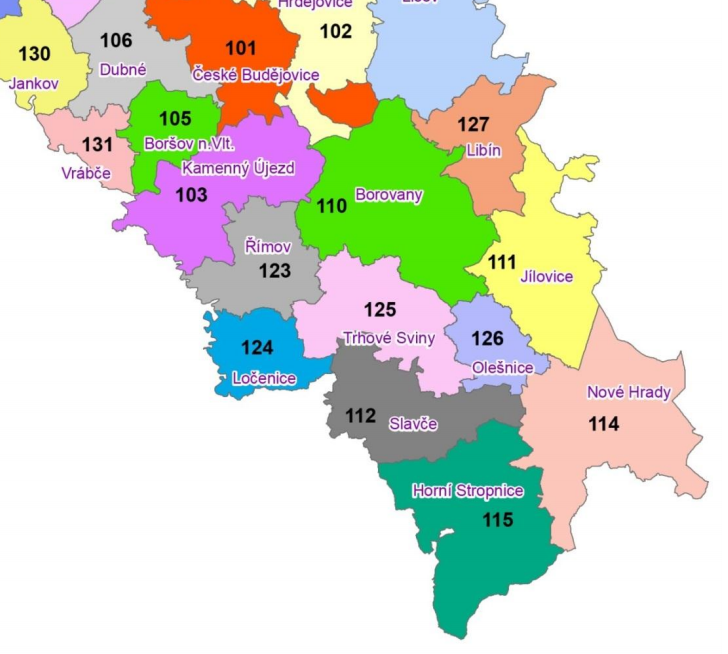 Cestující při nákupu jízdního dokladu uvede všechny zóny, přes které má v úmyslu cestovat. Při odbavení v předprodejní kanceláři pracovník informační kanceláře musí mít takové znalosti anebo vhodný SW nástroj, aby uměl cestujícímu doporučit, které zóny si má zakoupit.Cestující, který má v úmyslu cestovat pouze vlakem  Zakoupí si všechny zóny na trase vlaku, tj.:- časový kupón s využitím MHD Č. Budějovice – zóny 114,111,110,102,100 - cena se stanoví za 4 zóny bez MHD + zóna 100- časový kupón bez využití MHD Č. Budějovice – zóny 114,111,110,102,101 - cena se stanoví za 5 zón bez MHD- jednotlivé jízdné s využitím MHD Č. Budějovice – zóny 114,111,110,102,101,100 - cena se stanoví za 5 zón bez MHD + zóna 100- jednotlivé jízdné bez využití MHD Č. Budějovice – zóny 114,111,110,102,101 - cena se stanoví za 5 zón bez MHD Cestující s časovým kupónem, který chce využít MHD, si nekupuje zónu 101, protože kupón pro zónu 100 platí automaticky i v zóně 101.Cestující, který má v úmyslu cestovat pouze autobusem   Zakoupí si všechny zóny na trase busu, tj.:- časový kupón s využitím MHD Č. Budějovice – zóny  114,126,125,110,102,100 - cena se stanoví za 5 zón bez MHD + zóna 100- časový kupón bez využití MHD Č. Budějovice – zóny 114,126,125,110,102,101 - cena se stanoví za 6 zón bez MHD- jednotlivé jízdné s využitím MHD Č. Budějovice – zóny  114,126,125,110,102,101,100 - cena se stanoví za 6 zón bez MHD + zóna 100- jednotlivé jízdné bez využití MHD Č. Budějovice – zóny 114,126,125,110,102,101 - cena se stanoví za 6 zón bez MHD Cestující s časovým kupónem, který chce využít MHD, si nekupuje zónu 101, protože kupón pro zónu 100 platí automaticky i v zóně 101.Cestující, který má v úmyslu cestovat vlakem i autobusem  Zakoupí si všechny zóny na obou trasách, tj.:- časový kupón s využitím MHD Č. Budějovice – zóny  114,111,126,125, 110,102,100 - cena se stanoví za 6 zón bez MHD + zóna 100- časový kupón bez využití MHD Č. Budějovice – zóny 114,111,126,125,110,102,101 - cena se stanoví za 7 zón bez MHD- jednotlivé jízdné s využitím MHD Č. Budějovice – zóny  114,111,126,125, 110,102,101,100 - cena se stanoví za 7 zón bez MHD + zóna 100- jednotlivé jízdné bez využití MHD Č. Budějovice – zóny 114,111,126,125,110,102,101 - cena se stanoví za 7 zón bez MHD Cestující s časovým kupónem si nekupuje zónu 101, protože kupón pro zónu 100 platí automaticky i v zóně 101.Cestující, který již má zakoupený jízdní doklad pro jízdu vlakem   a chce cestovat autobusem  Zakoupí si jízdní doklad pro zóny 125 a 126, cena se stanoví za dvě zóny bez MHD.Cestující může libovolně kombinovat platnosti jízdních dokladů, tedy k časovému kupónu si může zakoupit jednotlivou jízdenku nebo jiný časový kupón tak, aby měl vždy platný jízdní doklad po celou dobu jízdy.V případě, že zakoupení jednotlivé jízdenky IDS nebude možné anebo nebude pro cestujícího výhodné, může se za úsek cesty, pro který neplatí jeho jízdní doklad, odbavit podle tarifu dopravce.Cestující, který již má zakoupený jízdní doklad pro jízdu autobusem a chce cestovat vlakem  Zakoupí si jízdní doklad pro zónu 111, cena se stanoví za jednu zónu bez MHD.Cestující může libovolně kombinovat platnosti jízdních dokladů, tedy k časovému kupónu si může zakoupit jednotlivou jízdenku nebo jiný časový kupón tak, aby měl vždy platný jízdní doklad po celou dobu jízdy.V případě, že zakoupení jednotlivé jízdenky IDS nebude možné anebo nebude pro cestujícího výhodné, může se za úsek cesty, pro který neplatí jeho jízdní doklad, odbavit podle tarifu dopravce.Odbavení cestujících při jízdě z IDS mimo IDS nebo opačněV případě, že cestující jede část svojí jízdy v IDS a část jede mimo IDS, pak má následující možnosti:Odbaví se jedním jízdním dokladem pro celou cestu podle tarifu dopravceOdbaví se dvěma jízdními doklady, a to pro úsek cesty v IDS se odbaví jízdenkou IDS, pro úsek cesty mimo IDS se odbaví jízdenkou dle tarifu a podmínek dopravce, přičemž může kombinovat jízdní doklady s různou časovou platností (časový kupón IDS  a jednoduchou jízdenku), vždy musí dodržet podmínku, že musí mít platnou jízdenku po celou dobu cestyTechnické a organizační principy odbavení cestujících v JDS JKTato kapitola popisuje principy, které vycházejí z Tarifu IDS JK a měly by být zapracovány v SPP IDS JK. Z těchto principů dále vychází metodika rozúčtování tržeb, která je detailně uvedena v kapitole 11.  Nákup (prodej) časového kupónu Pro nákup časového kupónu je třeba znát požadovanou časovou platnost a seznam všech zón, přes které cestující chce v době platnosti kupónu cestovat, na základě těchto údajů bude cestujícímu vydán požadovaný jízdní doklad. Doklad je vydán s využitím SW, do kterého software nebo obsluha vypíše seznam všech zón a číslo průkazu cestujícího se kterým jízdní doklad platí. Určení seznamu zón nebude zejména u cest na delší vzdálenost jednoduchou záležitostí (viz příklady odbavení), jeho zadání do prodejního systému bude časově poměrně náročné, proto je nutné kvalitní školení personálu provádějícího odbavení a velmi vhodné bude vytvoření pomůcky (SW nástroje), která bude nápomocna při vyhledání správného seznamu zón pro požadované cestování na základě vyhledání zón v jízdních řádech.Z důvodu nutnosti školení personálu, složitosti této problematiky, dlouhého času potřebného na odbavení cestujících zejména na počátku zavádění IDS, manipulace s velkou hotovostí nebo možnosti úhrady platební kartou nedoporučuje autor metodiky prodej časových kupónů u řidičů, ale pouze v síti předprodejních kanceláří. Může se jednat o předprodejní kanceláře dopravců anebo i o jiný subjekt, jehož síť kontaktních míst bude vyhovující potřebám cestujících a bude schopna odbavení zajišťovat.Nákup (prodej) jednotlivé jízdenky Jednotlivé jízdenky je možné zavést nezávisle na časových kupónech v pozdějším termínu (prodej jízdenek ve vozidlech se v etapě 1a nepředpokládá). Důvodem pro to je skutečnost, že je nutno upravit SW všech odbavovacích zařízení ve vozidlech, zajistit vyškolení personálu z prodeje jízdenek (výrazně náročnější než jen uznávání a kontrola jízdenek), náběh bude poté, co personál i cestující budou s IDS seznámeni díky již zavedeným časovým kupónům, jednodušší a plynulejší.Při nákupu jednotlivé jízdenky ve vozidle mohou nastat dvě možnosti:Cestující má v úmyslu cestovat pouze po trase spoje, na kterém se odbavuje – cestující uvede cílovou zastávku, odbavovací zařízení podle JŘ stanoví počet zón, vypočítá cenu jízdného a vydá jízdenkuCestující má v úmyslu přestupovat i na jiné spoje – cestující uvede přestupní zastávku, odbavovací zařízení podle JŘ stanoví zóny, a cestující uvede další zóny, přes které má v úmyslu cestovat, tyto zóny obsluha zapíše do OZ, na základě celého seznamu zón je vypočítána cena jízdného a vydána jízdenka (je předpoklad, že řidič bude znát čísla zón, nebo je vyhledá v JŘ; v ostatních případech bude možné zakoupit pouze nepřestupní jízdenku pro daný spoj.)Při nákupu jednotlivé jízdenky v předprodejní kanceláři probíhá odbavení obdobně jako u nákupu časového kupónu. Výjimkou je pouze časová platnost, která je u jednotlivé jízdenky stanovena tarifem a cestující ji nemůže volit.Zavedení těchto způsobů odbavení přinese zejména ve druhém případě nárůst doby potřebné na odbavení. Tato skutečnost bude znamenat nutnost prodloužení pobytu v zastávkách autobusů a vlaků doprovázených pouze strojvedoucím a riziko úniku tržeb (neodbavení všech cestujících) u vlaků, kde cestující odbavuje během jízdy průvodčí. Kontrola platnosti jízdních dokladůV případě, že cestující se prokáže jízdním dokladem zakoupeným jinde, pak pověřená osoba (řidič, průvodčí) zkontroluje časovou platnost jízdního dokladu a zónovou platnost (zda jsou na dokladu vytisknuta čísla zón, přes které jede daný spoj), případně platnost průkazu na slevu.U papírových jízdních dokladů je kontrola závislá pouze na pozornosti kontrolujícího zaměstnance (na rozdíl od elektronických dokladů). V případě, že by systém byl na papírových jízdních dokladech založen dlouhodobě, bylo by žádoucí využívat např. QR kódů (využívané ve vlacích) pro zjednodušení a zautomatizování kontroly dokladů. Toto není nezbytně nutné u všech dopravců v okamžiku zavedení IDS, je možný postupný náběh využívání takové technologie u jednotlivých dopravců bez vlivu na principy odbavení.V případě, že cestující nemá platný jízdní doklad pro celou zamýšlenou cestu, bude odbaven pro úsek, kde nemá platný doklad. Evidence cestujících s papírovým integrovaným jízdním dokladem V případě, že je odbaven cestující s platným papírovým integrovaným jízdním dokladem (časovým kupónem nebo přestupní jízdenkou), může být počet takto odbavených cestujících evidován odbavovacím zařízením formou „nulové jízdenky“, která může být vydávána každému cestujícímu anebo pouze elektronicky evidována zařízením.Teoretické možnosti evidence jsou následující:a)	neevidovat (pouze vizuální kontrola platnosti)b)	evidovat pouze počet cestujících s jinde zakoupenou platnou jízdenkouc)	evidovat pouze počet cestujících podle druhu jízdného (MHD, IDS) s jinde zakoupenou platnou jízdenkoud)	evidovat definovaný jednoznačný identifikační prvek jízdenky (v rámci IDS) u každé jinde zakoupené jízdenky e) 	formou „nulové jízdenky“ evidovat pouze počet cestujících, kteří v VLD a u ČD využijí v zóně MHD časový kupón MHDS ohledem na rychlost odbavení, praktické využití při rozúčtování tržeb doporučujeme pro potřeby IDS JK evidovat v odbavovacím zařízení (bez tisku nulových jízdenek - pouze elektronická evidence):jízdy na kupón MHD – počet cestujících s papírovým integrovaným jednozónovým časovým jízdním dokladem vydaným provozovatelem  MHD (o kterou zónu MHD se jedná, bude určeno na základě zastávky, kde byla evidence provedena)jízdy na přestupní doklad IDS – počet cestujících s papírovým integrovaným jízdním dokladem  vydaným jinde než ve spoji, kde byl použit (kromě jednozónových dokladů vydaných provozovatelem MHD)Tento princip může být upraven na základě provozních zkušeností a potřeb a v souvislosti s dalším jednáním o principech zúčtování a požadované statistické výstupy.Etapy zavádění IDS JKS ohledem na technické, technologické, časové a organizační možnosti je navrženo zavádění IDS JK rozdělit do následujících etap:1. etapa – PAPÍROVÉ JÍZDENKYV nabídce budou následující druhy jízdních dokladů:• integrovaná papírová sedmidenní jízdenka • integrovaná papírová třicetidenní jízdenka • integrovaná papírová devadesátidenní jízdenka • integrovaná papírová Jihočeská krajská jednodenní jízdenka JIKORD plus• průkaz opravňující cestujícího k bezplatné přepravě• integrovaná papírová jízdenka pro zavazadla a živá zvířata• integrované jízdní doklady tvořené papírovou průkazkou a kupónem vyhlášené samosprávami měst, kde je provozována MHD, v rámci těchto měst. Tyto jízdní doklady platí pouze v zónách, pro které byly vydányPapírová jízdenka bude umožňovat i využití platební karty pro úhradu ceny jízdenky.  Využití platebních karet je závislé na vybavení prodejního místa dopravce.Pro praktickou realizaci v krátkém čase je etapu 1 možné a vhodné rozdělit na dvě části, které by byly implementovány postupně:Etapa 1a - pouze papírové časové jízdenky:Zahrnuje pouze papírové časové jízdenky, které by se prodávaly pouze v síti předprodejní kanceláří. Ve vozidlech by řidiči/průvodčí/revizoři prováděli pouze kontrolu časové a zónové platnosti jízdních dokladů.Všechna předprodejní místa je třeba vybavit SW a HW potřebným pro prodej dokladů IDS JK. Pro prodej časových kuponů na ČD je nezbytné, aby ČD do svého pokladního systému UNIPOK (prodej ve stanicích) nebo POP (prodej ve vlaku) implementovaly funkčnost prodeje časových kuponů IDS.Etapa 1b – papírové časové i jednotlivé jízdenky:Zahrnuje jak časové jízdenky, tak i jednotlivé papírové integrované jízdenky. Oddělení jednotlivých jízdenek od prvotního zavádění IDS a zahájení jejich prodeje později umožní zavést samotné časové jízdenky v kratším čase, náběh bude jednodušší. Časové jízdenky budou prodávány pouze v předprodejních kancelářích, což bude výrazně méně náročné na školení a znalosti personálu i na odbavovací zařízení (zařízení ve vozidlech nevyžaduje úpravy).2. etapa – ELEKTRONICKÉ JÍZDENKYV této etapě bude sortiment jízdních dokladů z 1. etapy nabízen také jako elektronická jízdenka zapisovaná do bezkontaktní čipové karty. V cílovém stavu mohou být všechny jízdní doklady výhradně v elektronické podobě. V rámci 2. etapy budou v nabídce následující druhy jízdních dokladů:• integrovaná jízdenka pro jednotlivou jízdu na bázi BČK• integrovaná sedmidenní jízdenka na bázi BČK• integrovaná třicetidenní jízdenka na bázi BČK• integrovaná devadesátidenní jízdenka na bázi BČK• jízdenka pro zavazadla a živá zvířata – v papírové podobě• integrované jízdní doklady na personifikované BČK vyhlášené radami měst, kde je provozována MHD, v rámci těchto měst. Tyto jízdní doklady platí pouze v zónách, pro které byly vydányTato etapa není v tomto dokumentu podrobně řešena. Její zavedení se předpokládá až s časovým odstupem, bude vhodné ji detailně řešit před jejím zavedením a při řešení zvážit technologie, které budou v budoucnosti dostupné (a v současnosti jsou ve stádiu záměrů), např. využívání bankovních karet, využití jiných nosičů elektronických jízdenek atd.Pro návrh metodiky rozúčtování jízdného, statistiky apod. bude rozhodující, zda elektronický systém bude odbavovat cestující pouze při nástupu (check-in) anebo i při výstupu (check-out), případně zda bude použito zcela jiné řešení. Analýza odbavovacích systémů využívaných dopravci na území Jihočeského kraje a sousedících krajůOdbavovací systémy smluvních dopravců Jihočeského krajeV Jihočeském kraji působí smluvní dopravciGW Bus, a. s.ČSAD AUTOBUSY České Budějovice, a. s.ČSAD Jindřichův Hradec, a. s.ČSAD STTRANS, a. s.COMETT PLUS, s. r. o.Josef Štefl – tourDopravní podnik Města Vlachovo Březí, s. r. o.Dopravní podnik města České Budějovice, a. s.ICOM transport, a. s.ARRIVA PRAHA, s. r. o.Znojemská dopravní společnost - PSOTA, s. r. o.České dráhy, a. s.Jindřichohradecké místní dráhy, a. s.Provozovatelé silniční dopravy využívají odbavovací systémy společností Mikroelektronika a EMTEST. Technická způsobilost odbavovacích zařízení je připravena na  IDS JK v rozsahu zavedení podle etapy 1a – kapitola 4. Etapy zavádění IDS JK. Pro tuto variantu se předpokládá úprava starších typů odbavovacích zařízení (zejména GW Bus) pro schopnost integrovat do zařízení požadovaný počet tarifů, další softwarové úpravy spojené zejména s formátem výstupní datové věty pro ZC lze přenést na povinnost dodavatele ZC (konverzní software). Pro případ zavedení i jednotlivých papírových jízdenek podle etapy 2a je nutná softwarová úprava odbavovacích zařízeních, u vybraných dopravců (zejména GW Bus) může nastat potřeba výměny odbavovacích zařízení za novou generaci. České dráhy používají odbavovací zařízení POP (přenosná osobní pokladna) společnosti ODP, možnosti využití stávajícího stavu jsou stejné – podle zvolených etap – jako v případě silniční dopravy. JHMD odbavovací zařízení nepoužívají. Softwarové úpravy spočívají v rozšíření funkčnosti odbavovacích zařízení o vyhodnocení požadavku cestujícího podle kapitoly 2. - Příklady odbavení.Není řešen způsob prodeje na předprodejích, který bude vyžadovat vytvoření software v rozsahu funkčnosti:s vyhledáním optimálního spojení pro druh jeden dopravy (autobus, vlak, MHD), případně na přání cestujícího kombinace druhů dopravmožnost prodeje dokladu pro vyjmenované zónytisk jízdního dokladu (vč. ochranných prvků) vytvoření datové věty pro ZCreklamace nebo storno dokladu zakoupeného na jiném zařízeníČD tuto funkčnost budou z důvodu interních bezpečnostních pravidel (vlastní počítačová síť, pouze vlastní aplikace) implementovat do vlastního software – systému UNIPOK (předprodeje) nebo POP (prodej ve vlaku).Návrh rozsahu funkčnosti software pro stanovení optimálního časového kupónu a prodej časového kupónuStanovení optimálního časového kupónu – portál pro cestujícíUživatelské rozhraní:Zadání zastávky od-do, požadovaný datum/časNalezení optimální trasy, vč. možných přestupů (autobus, vlak)Zobrazení popisu trasy vč. zón, kterými projíždíStanovení ceny časového kupónuStanovení ceny dle km jízdného pro úsek mimo zóny podle tarifu dopravceTechnická specifikace:Webová aplikace pro www portál JIKORDPřipojení na centrální server pro výpočet trasy a cenyOff-line aktualizace dat aplikace na serveru: jízdní řády, číselník zastávka – zóna, definice ceny kupónu (počet zón – cena), tarify dopravců Prodej časového kupónu – portál pro předprodejUživatelské rozhraní:Identifikace uživateleZadání zastávky od-do, požadovaný datum/časNalezení optimální trasy, vč. možných přestupů (autobus, vlak)Zobrazení popisu trasy vč. zón, kterými projíždíZobrazení ceny časového kupónuTisk identifikace a zón na připojenou tiskárnu (např. tiskárna s kotoučem papíru s ochrannými prvky, automatický ořezávač)Zápis tržby do pokladního deníkuDalší funkčnost softwareSpráva uživatelůPřehled z pokladního deníku za zvolené uživatele a zvolené obdobíTechnická specifikace:Windows aplikacePřipojení na centrální aplikace pro výpočet trasy a cenyKlient běží na předprodejích, je připojen přes zabezpečené připojení k centrálnímu serveru – sdílené řešení centrálního serveru pro portál pro cestujícíUživatel se přihlašuje do  aplikace přes svoje jméno a hesloVýpočet optimální trasy probíhá na centrálním serveruÚložiště dat uživatelů a pokladní knihy je na centrálním serveruOff-line aktualizace dat aplikace na serveru: jízdní řády, číselník zastávka – zóna, definice ceny kupónu (počet zón – cena), tarify dopravců Odbavovací systémy smluvních dopravců krajů sousedících s Jihočeským krajemJihočeský kraj sousedí s krajiPlzeňský krajStředočeský krajKraj VysočinaJihomoravský krajkteré u smluvních dopravců silniční dopravy používají odbavovací zařízení společností Mikroelektronika, EMTEST a Telmax. U smluvních dopravců drážní dopravy se používá odbavovací zařízení POP společnosti ODP, zařízení MOPAJ společnosti CHAPS. Způsob sběru dat od jednotlivých dopravcůZdrojová dataJako zdrojová data pro potřeby zúčtovacího centra slouží výstupní soubory ve formátu *. xml. Podklady pro tyto soubory vznikají v jednotlivých odbavovacích zařízeních u každého dopravce/provozovatele zapojeného do IDS. Dopravce dodává data ve formátu dle následující kapitoly.Datový formátDatový formát podkladů pro zúčtovací centrum bude jednoznačně definován v zadávací dokumentaci pro specifikaci rozhraní mezi zúčtovacím centrem (dále jen ZC) a odbavovacím systémem dopravce. Tedy skupinu XML zpráv, které jsou použity pro zasílání dat.Navržená datová věta je v souladu se standardním formátem používaným pro předávání dat do ZC v ČR. Aktuální možnosti odbavovacích zařízení dopravců nezohledňují specifika IDS JK (papírové doklady), proto je potřeba v každém případě realizovat převodový můstek ze strany dodavatele zúčtovacího centra.Podmínky připojení k zúčtovacímu centruPro připojení subjektu ke ZC není zapotřebí žádný speciální software. Je však nutné, aby daný subjekt:uměl z dat odbavovacího zařízení vytvořit datový formát XML pro přenos do clearingového systému (nebo ZC musí realizovat převodový můstek)měl k dispozici přístup k internetovému připojení (pro zasílání dat a stahování výstupních sestav)Přizpůsobení se datovému formátu dopravcePokud systém dopravce neumí vygenerovat XML zprávu ve formátu ZC, pak dodavatel ZC vytvoří převodový můstek mezi datovým formátem dopravce a formátem XML ZC. Pokud datový formát dopravce neobsahuje údaj o zóně, převodový můstek si tuto odvodí ze vztahu zastávka – zóna z platných jízdních řádů.Způsob a termíny předávání dat mezi dopravci (prodejci) a zúčtovacím centremPředávání dat do zúčtovacího centraDatové přenosy mezi jednotlivými subjekty a Zúčtovacím centrem jsou zabezpečeny. Důvěrnost je zabezpečena použitím šifrovacích tunelů pro přenos vlastních dat (https apod.)Data jsou předávána: prostřednictvím zabezpečeného webového portálu ZC, přes který bude možné ručně nahrát požadované XML soubory (podle kapitoly 8), tyto se archivují pro případné doložení původního obsahu, zpracování XML souborů bude probíhat ihned anebo v pravidelných intervalechprostřednictvím zabezpečeného FTP kanálu na centrální server zúčtovacího centra, které je v pravidelných intervalech (např. 1 krát za hodinu atp.) zpracuje a nahrané XML soubory (podle kapitoly 8) zarchivuje pro případné doložení původního obsahupublikovanou webovou službou (WEBSERVICES) v rozsahu obsahu elektronického formátu předávaných dat (kapitola 8) pro software dopravců, který bude vybaven takovouto schopností komunikace s publikovanou webovou službou zúčtovacího centra Data jsou doručována do ZC denně. Dopravce je povinen dodat data vždy do deseti dnů od jejich vzniku. Data za minulý měsíc je povinen dodat nejdéle do devátého dne aktuálního měsíce 23:59 hod. ZC následně provede zúčtování do dvou pracovních dnů.ZC je povinno přijmout do doby zpracování dat opravená data od dopravce. V případě, že dopravce do termínu dodá chybná nebo neúplná data, uhradí organizátorovi dopravy 10 Kč (návrh zhotovitele metodiky, částku stanoví JIKORD) za každou chybnou, chybějící nebo pozdě dodanou transakci. ZC při definici převodového můstku pro načítání dat dopravce určí, zda bude načítat jednotlivá zařízení zvlášť nebo za celého dopravce.Návrh elektronického formátu předávaných datZákladní transakční větaTransakční věty pro systém, kdy nebude existovat BČK nebo jiná čipová karta (EP). Jednorázová transakce (jízda na papírový časový kupon)Časový kupon (papírový kupon) – prodej kupónuJednotlivá integrovaná jízdenkaJednotlivá neintegrovaná jízdenkaTransakce každého zařízení jsou vždy uvnitř tagu transactions<transactions version="2.2" lang="cs" device-id="1278897">...</transactions>Prodej časového kupónu (papírového)Obsahuje tyto údaje: číslo jízdenkydatum a čas prodejeodkdy dokdy platícenaseznam zón (oddělených středníkem, v případě celosíťové zóna 9999)zastávka kde byla prodána (dle číselníku CIS / SR70) (v případě předprodeje 999999 nebo identifikace předprodeje)tariflinka a spoj (v případě předprodeje linka 999999, spoj 1, v případě vlaku je spoj = číslo vlaku)označení IDSčíslo zařízení (je vytištěno na každém jízdním dokladu)náležitosti daňového dokladuČíslo zařízení jednoznačně určuje prodejní místo.Příklad:<transaction tx-id="836" when="2016-03-30 16:29:24" amount="546.00" tariff="114" valid-from="2016-04-05 00:00:00" valid-to="2016-05-04 23:59:59" zone-route="114;126;125;110;102;100" network-id="203 311"/>Uvažujeme-li zavedení IDS JČ podle 4.1.1a (pouze papírové časové jízdenky), pak tuto větu generují prodejní místa (předprodeje) prostřednictvím samostatného software.Prodej jednotlivé integrované jízdenkyObsahuje tyto údaje: číslo jízdenkydatum a čas prodeje,cenazastávku z, zastávku do (dle číselníku CIS / SR70) (v případě předprodeje 999999)linka a spoj (v případě předprodeje linka 999999, spoj 1, v případě vlaku je spoj = číslo vlaku)tarifplatnost od – doseznam zón (oddělených středníkem, v případě celosíťové zóna 9999)označení IDS<transaction tx-id="7342" when="2016-03-31 15:09:46" amount="21.00" departure-id="4842" arrival-id="4863" line="320170" sequence="112" tariff="101" valid-from="2016-03-31 15:09:00" valid-to="2016-03-31 16:09:59" zone-route="114;126;125;110;102;100" network-id="203 311"/>Uvažujeme-li zavedení IDS JČ podle 4.1.1a (pouze papírové časové jízdenky), pak tato věta nebude generována.Prodej jednotlivé neintegrované jízdenkyTyto jízdenky  nebudou předmětem rozúčtování, platí km tarif a tržba zůstává dopravci, který jízdenku vydal.Obsahuje tyto údaje:číslo jízdenkydatum a čas prodejecenazastávka z, zastávku do (dle číselníku CIS / SR70)tariflinka a spoj (v případě předprodeje linka 999999, spoj 1, v případě vlaku je spoj = číslo vlaku) označení jízdenky mimo IDS<transaction tx-id="7342" when="2016-03-31 15:09:46" amount="21.00" departure-id="4842" arrival-id="4863" line="320170" sequence="112" tariff="1" network-id=""/>Uvažujeme-li zavedení IDS JČ podle 4.1.1a (pouze papírové časové jízdenky), pak tato věta bude generována pro účely statistiky a to z odbavovacího zařízení dopravce nebo jeho backoffice nebo převodovým můstkem pro ZC (dodá dodavatel ZC).Evidence jízdy na přestupní jízdenku zakoupenou jindePro navržené rozúčtování tržeb je nutné evidovat jízdu s časovým kupónem MHD na linkách VLD (tarif 43 dle navrženého číselníku tarifů). Pro účely statistiky lze evidovat i nástup cestujícího s jízdenkou IDS zakoupenou jinde (jednotlivou i časovou). Jedná se o tarif 42. Bude evidována jen zastávka a zóna nástupu (toto ví odbavovací zařízení nebo backoffice) a řidič nebude nucen zadávat další údaje po již zdlouhavé vizuální kontrole jízdenky). Evidence jakýchkoliv dalších údajů by odbavení zdržela neúnosně dlouho.Obsahuje tyto údaje: číslo jízdenkydatum a čas nástupu do vozidlazóna nástupuzastávka, v které došlo k nastoupení do vozidla (dle číselníku CIS / SR70)tariflinka a spoj (ve vlaku spoj = číslo vlaku)označení IDS<transaction tx-id="7342" when="2016-03-31 15:09:46" departure-id="4842" zone-route="100" tariff="43" line="320170" sequence="112"  network-id="203 311"/>Uvažujeme-li zavedení IDS JČ podle 4.1.1a (pouze papírové časové jízdenky), pak tato věta bude generována pro účely statistiky a to z odbavovacího zařízení dopravce nebo jeho backoffice nebo převodovým můstkem pro ZC (dodá dodavatel ZC).Storno bezprostředně po vydání jízdenkyStornovaná jízdenka (např. původní řidičem chybně zadaná jízdenka) <dummy-transaction tx-id="5682" when="2016-08-21 18:39:57" type="canceled" />Storno jízdenka (pokud má svoje číslo)<dummy-transaction tx-id="5682" when="2016-08-21 18:31:47" type="cancel" />Uvažujeme-li zavedení IDS JČ podle 4.1.1a (pouze papírové časové jízdenky), pak tuto větu generují prodejní místa (předprodeje) prostřednictvím samostatného software. Tato věta bude generována i z odbavovacího zařízení dopravce nebo jeho backoffice nebo převodovým můstkem pro ZC (dodá dodavatel ZC).Reklamace nebo storno na jiném zařízení než došlo k prodeji dokladuObsahuje tyto údaje: číslo jízdenkydatum a čas prodeje,kolik bylo vyplaceno cestujícímuvydavatel původního dokladucena původního dokladučíslo zařízení, na kterém byl původní doklad vydánčíslo původního dokladuReklamace nebo storno s vyplacením celé ceny, nebo části ceny původního dokladu cestujícímu.<transaction tx-id="6592" when="2016-05-31 15:19:46" type="refund" amount="1200.0" voucher-issuer="83" voucher-price="3400.0" voucher-device=“1273658“ voucher-tx-id=“1562“ />Uvažujeme-li zavedení IDS JČ podle 4.1.1a (pouze papírové časové jízdenky), pak tuto větu generují prodejní místa (předprodeje) prostřednictvím samostatného software.Způsob zpracování dat v zúčtovacím centruDatové tokyCelý systém je založen na jednotném formátu transakční věty, která je souborem sledovaných vstupních dat. Systém ZC zpětně poskytuje tato data jednotlivým zúčastněným stranám a to v definovaném rozsahu.  Pokud je dále v textu uvedeno pro variantu BČK, rozumí se tímto pojmem BČK, do které lze zapsat jízdenku.Číselník tarifůPro zpracování dat i pro jednotné postupy při odbavování cestujících je žádoucí, aby všichni dopravci zapojení do IDS používali stejný číselník tarifů. Níže předkládáme návrh číselníku pro IDS JK, který vychází z číselníků využívaných v jiných IDS.V případě, že bude třeba odlišit pro některý tarif více typů jízdného (např. s různou platností v jedné zóně s MHD), pak se uvedené číslo tarifu použije pro základní typ a pro další typ se použije zpravidla číslo o 1 vyšší.Číselník prodávaných tarifů platný od 1. 9. 2018Vstupy a výstupy ZC podle jednotlivých zapojených subjektůDopravceVstupySeznam zařízení  Zablokování a odblokování jednotlivých karet (pro variantu zavedení BČK)Jízdenky VýstupySprávnost importu datBlack list karet (pro variantu zavedení BČK)Black list zařízení/SAM modulů (pro variantu zavedení BČK)Podklady pro ČNB (pro variantu zavedení BČK)Účty vlastních karet podle aplikace (EP,  JJ, ČJ) (pro variantu zavedení BČK)Sestavy (chybějící data, data mimo zúčtovací období,…) informační emaily s upozorněním na události (dle nastavení dopravce)Organizátor veřejné dopravy JIKORD / Krajský úřadVstupySeznam zastávek a jejich přiřazení do zónSeznam tarifních zón včetně jejich druhu (s/bez MHD) Časové platnosti jízdenekTarifní systém (čísla tarifů pro jednotlivé druhy integrovaných dokladů je třeba sjednotit u všech dopravců, navrhujeme vycházet z doporučeného číslování ČAOVD).Druhy jízdnéhoCeníky jízdnéhoPrincipy zúčtováníSeznam linek v členění na MHD a VLD¨(u každé linky bude uvedeno, který úsek je integrován v IDS JK)Seznam zapojených vlaků (a jejich integrovaných úseků)Jízdní řádyVýstupyVyužitelnost linekPočty zakoupených jízdenekCelkové bilance v sestavách za IDS Celkem (kupony, EP, počet jízd na lince, spoji, …, pro variantu zavedení BČK)Auditové sestavyKartové centrum (pro variantu zavedení BČK)VstupySeznam inicializovaných čipových karet – doplní se databáze čipových karetSeznam blokovaných karet – aktualizuje se databáze čipových karet, ke kartě se poznačí, že je dána na blokování od daného dataDržitel karty (pro variantu zavedení BČK)VýstupyÚčet karty	Návrh postupů při zpracování dat, jejich vyhodnocení a následné kompenzaci s dopravciZC bude provozovat webový portál případně FTP server případně webovou službu, kde bude možno po identifikaci uživatele anebo zařízení provést nahrání dat. Bezprostředně po nahrání dat provede ZC syntaktickou analýzu přijatých dat. V případě zjištění chyb je uživatel informován o nalezených chybách. Při následném pravidelném (denním) zpracování probíhají tyto kontroly:kontrola posloupností transakcí u každého zařízeníkontrola existence linek, spojů, tarifů, zastávek, čísel zón pro každou jízdenkukontrola datumů vydání jízdenekkontrola existence zařízení, ze kterých byly zaslány jízdenkyO těchto chybách je uživatel informován prostřednictvím portálu nebo emailem. Uživateli je umožněno zaslat znovu opravená, data pokud je stihne znovu zaslat do termínu odevzdání,Po skončení období pro dodání dat dopravci (případně prodejci) je spuštěn v ZC měsíční výpočet. Při něm je pro každou platnou jízdenku provedeno rozúčtování tržeb dle předepsaných pravidel. Následně jsou vytvořeny faktury pro přeúčtování mezi dopravci a ostatní sestavy. Po kontrole a schválení výstupů koordinátorem jsou faktury a ostatní sestavy zveřejněny na webovém portálu dopravcům. Dále je jim o této skutečnosti zaslán informační email.Na základě výpočtu ZC budou vystaveny vyrovnávací doklady navzájem mezi jednotlivými subjekty. Finanční vyrovnání bude tedy navzájem mezi všemi dopravci (prodejci) zapojenými do IDS JK bez účasti dalšího subjektu. Návrh rozúčtování tržeb mezi dopravciNa základě rozhodnutí o použití papírového jízdného nelze určit jízdy cestujících na jednotlivé jednorázové a jednotlivé časové jízdenky. Proto je třeba zvolit tento model rozúčtování tržeb jízdenek IDS.Případné protarifovací ztráty je nutno řešit zvlášť mimo systém metodiky.Algoritmy navrhované pro rozúčtování jednotlivých variant dokladů jsou v následujících kapitolách.Rozúčtování jednotlivé jízdenky IDS Tyto jízdenky budou rozúčtovány tak, že cena  jízdního dokladu bude rozdělena na následující složky:provize prodejci ve výši 3 % (hodnotu možno upravit) z celkové ceny jízdenky – slouží na pokrytí nákladů s prodejem jak dopravcem, tak externím subjektem, zároveň je to motivační prvek pro zřizování předprodejních míst, rozšiřování jejich provozní doby apod.Po odečtení provize bude zbylá cena rozdělena následovně:podíl pro dopravce MHD (pokud jízdenka obsahuje zónu x00), který se vypočte pro všechny provozovatele MHD následovně:Částka CMHD bude mezi jednotlivé systémy MHD rozdělena poměrem ceny za jednotlivé zóny s MHD.Po odečtení provize a případného podílu pro MHD budou ze zbylé části ceny jízdenky stanoveny podíly dalších dopravců:podíly dopravců VLD a vlaků, pro rozdělení tržeb mezi tyto dopravce bude použit výkonový model, který využívá poměrové rozdělení tržeb z této složky každého jízdního dokladu v rámci IDS.  Koeficienty podílu (Pd) jednotlivých dopravců budou určeny vždy jednou ročně na základě plánu ročních km výkonů linek a spojů, jak autobusových tak drážních dopravců, zapojených v IDS podle vzorce:Kde:KMd je roční počet km dopravce „d“ v IDSKMIDS  je roční počet km v IDS Celkem za všechny dopravce VLD a železniční dopravy v rámci IDSČástka z každého jízdního dokladu určená pro dopravce VLD a vlaků bude mezi tyto dopravce rozdělena poměrem podle Pd            Příklad:Jednotlivá jízdenka v ceně 100 Kč, přičemž součástí ceny jsou dvě zóny MHD, v MHD1 je cena 13 Kč a v MHD2 je cena 9 Kč.provize prodejci: 3% ze 100 Kč, tj. 3 Kčdále zbývá rozdělit: 97 Kčcelkem všem provozovatelům MHD připadne: podíl pro provozovatele MHD1 je: 12,61 Kčpodíl pro provozovatele MHD2 je:  8,73 Kčmezi všechny dopravce VLD a vlaků v rámci IDS se poměrem podílů Pd rozdělí zbylá částka 100-3-21,34, tj.  75,66 KčRozúčtování časového kupónu IDS (kromě jednozónového kupónu pro zónu s MHD) Tyto jízdenky budou rozúčtovány tak, že cena  jízdního dokladu bude rozdělena na následující složky:provize prodejci ve výši 3 % (hodnotu možno upravit) z celkové ceny jízdenky – slouží na pokrytí nákladů s prodejem jak dopravcem, tak externím subjektem, zároveň je to motivační prvek pro zřizování předprodejních míst, rozšiřování jejich provozní doby apod.Po odečtení provize bude zbylá cena rozdělena následovně:podíl pro dopravce MHD (pokud jízdenka obsahuje zónu x00), určení podílu pro MHD u časových kupónů je komplikováno s ohledem na skutečnost, že cestující, který si zakoupí kupón pro zónu s MHD (např. 100), si již nezakupuje kupón pro zónu bez MHD pokrývající stejné území (např. 101), proto je navrženo variantní řešení výpočtu podílu pro všechny dopravce MHD následovně:Varianta A („objektivní“ rozdělení mezi VLD/železnici a MHD dle podílu ceny jízdenky s MHD a srovnatelné jízdenky bez MHD):Varianta B (respektuje cenu jízdenek MHD v jednotlivých zónách MHD, nedochází ke krácení podílů pro provozovatele MHD, dopravce  VLD a na železnici neobdrží žádný podíl za jízdy na území města s MHD) :Částka CMHD bude mezi jednotlivé systémy MHD rozdělena poměrem ceny za jednotlivé zóny s MHD.Zvolený způsob rozúčtování bude mít významný vliv na výsledné podíly pro jednotlivé subjekty. . Dopravci MHD preferují variantu B). Variantu A) preferují ostatní účastníci IDS a zhotovitelé metodiky.Po odečtení provize a případného podílu pro MHD budou ze zbylé části ceny jízdenky stanoveny podíly dalších dopravců:podíly dopravců VLD a vlaků, pro rozdělení tržeb mezi tyto dopravce bude použit výkonový model, který využívá poměrové rozdělení tržeb z této složky každého jízdního dokladu v rámci IDS.  Koeficienty podílu (Pd) jednotlivých dopravců budou určeny vždy jednou ročně na základě plánu ročních km výkonů linek a spojů, jak autobusových tak drážních dopravců, zapojených v IDS podle vzorce:Kde:KMd je roční počet km dopravce „d“ v IDSKMIDS  je roční počet km v IDS Celkem za všechny dopravce VLD a železniční dopravy v rámci IDSČástka z každého jízdního dokladu určená pro dopravce VLD a vlaků bude mezi tyto dopravce rozdělena poměrem podle Pd            Příklad:Časový kupón v celkové ceně 2500 Kč pro 9 zón bez MHD + zónu MHD1 + zónu MHD2, kde cena za zónu MHD1 je 390 Kč a za zónu MHD2 je 310 Kč.Postup dle Varianty A:celková cena se skládá z ceny 1800 Kč za 9 zón bez MHD a cen 390 Kč a 310 Kč za 2 zóny MHDcelkem je kupón na 11 zón, cena za 11 zón bez MHD by činila 2100 Kčprovize prodejci: 3% z 2500 Kč, tj. 75 Kčzbývá rozdělit: 2425 Kčcelkem všem provozovatelům MHD připadne: podíl pro provozovatele MHD1 je: 216,17 Kčpodíl pro provozovatele MHD2 je: 171,83 Kčmezi všechny dopravce VLD a vlaků v rámci IDS se poměrem podílů Pd rozdělí zbylá částka 2500-75-388, tj.  2037 KčPostup dle Varianty B:celková cena se skládá z ceny 1800 Kč za 9 zón bez MHD a cen 390 Kč a 310 Kč za 2 zóny MHDcelkem je kupón na 11 zón, cena za 11 zón bez MHD by činila 2100 Kčprovize prodejci: 3% z 2500 Kč, tj. 75 Kčzbývá rozdělit: 2425 Kčcelkem všem provozovatelům MHD připadne: podíl pro provozovatele MHD1 je: 378,30 Kčpodíl pro provozovatele MHD2 je: 300,70 Kčmezi všechny dopravce VLD a vlaků v rámci IDS se poměrem podílů Pd rozdělí zbylá částka 2500-75-679, tj.  1746 KčJednozónové časové jízdenky pro zónu s MHDJednozónové jízdenky pro zónu s MHD prodává pouze provozovatel MHD, celá částka za prodej přísluší provozovateli MHD.V případě, že cestující s jednozónovou časovou jízdenkou pro zónu s MHD využije VLD nebo vlak, bude příslušnému dopravci VLD nebo drážnímu dopravci na základě evidence takové jízdy v odbavovacím zařízení v rámci clearingu přeúčtována částka odpovídající průměrné ceny jedné jízdy v příslušné zóně s MHD. Pokud nebude možná evidence jízd odbavovacím zařízením ČD, pak doporučujeme následující postup: ČD na základě svého sčítání (průzkumu) stanoví roční počet jízd na jednozónový časový kupon IDS v zóně s MHD. Clearingové centrum započte každý měsíc 1/12 toho počtu. Na základě toto počtu rozdělí dle vzorců v kapitole 11 finanční částky z ceny kuponů. Pro účely statistiky se z ročního sčítání počtu jízd ČD (tento počet si stanoví ČD na základě své metodiky) na časové kupony IDS započte každý měsíc 1/12 tohoto počtu.“Průměrná cena jedné jízdy v zóně s MHD bude vypočítána koordinátorem každoročně ze statistických výkazů Ministerstva dopravy (DOP 4-04) dodaných dopravcem MHD za uplynulý rok jako podíl celkových tržeb z jízdného a celkového počtu přepravených cestujících. Jízdní doklady mimo IDSPokud cestující zvolí kilometrický tarif nebo jede mimo IDS, pak tržba z jízdného bude zpracována ZC, ale nebude přerozdělována mezi ostatní partnery v IDS. Tato tržba zůstává dopravci. Stejně se bude postupovat v případech nedopravních tržeb dopravce (jízdní řády, noviny, dopravné,…).Očekávaný dopad rozúčtování tržeb IDS do stávajícího systému smluv na zabezpečení veřejné dopravyVelký vliv bude mít zvolená varianta, rozúčtování časového jízdného MHD, případně výše slevy v systému IDS.Dopad do smluvních vztahů je vázán na definici výše a způsobu uplatnění prokazatelné ztráty dopravce. Pokud je dopravce vázán k dosahované tržbě, pak bude nutná úprava smluvního vztahu v případech reálného poklesu tržeb.Zavedení IDS a zvolený způsob rozúčtování tržeb (zejména varianta B), bude mít pravděpodobně (ze zkušeností z ostatních IDS) negativní dopad na výši prokazatelné ztráty (dojde k jejímu navýšení). Rozúčtování tržeb IDS vyžaduje analýzu všech smluv všech dopravců se všemi objednavateli. Skutečnou hodnotu dopadů zavedení IDS na jednotlivé dopravce a objednavatele lze stanovit až na základě zkušeností z provozu.Návrh činnosti zúčtovacího centra a jeho technologického vybaveníHlavní výstupy zúčtovacího systému Hlavním výstupem ze ZC jsou účetní doklady o přeúčtování finančních částek mezi subjekty zúčtování. Jednotlivé druhy dokladů navrhne zúčtovací centrum. V rámci ZC musejí být tyto doklady archivovány. Jejich distribuce může probíhat i v elektronické podobě ve formátu *.pdf.Doklady musejí splňovat náležitosti účetních dokladů dle platné legislativy.Za každý subjekt budou vytvořeny faktury vůči všem ostatním subjektům, se kterými dojde k přeúčtování finančních částek. Finanční vyrovnání faktur si jednotlivé subjekty provedou mezi sebou navzájem. Faktury budou navíc exportovány i ve standardizovaném formátu ISDOC (formát elektronické fakturace) pro jednotnou integraci do ekonomických systémů provozovatelů dopravy.Výstupní doklady – přehledy a statistikyZC bude poskytovat následující přehledy a statistiky:bilance (např. objemy a počty transakcí, rozdělení transakcí podle jednotlivých prodejců jízdenek)zpracováním odmítnutá data (výpis transakcí s důvodem odmítnutí)přehled transakcí podle druhu jízdného (jednotlivé, časové) 
Pro další zpracování a archivování je nutné, aby soubory byly uloženy v běžných formátech např. *.xls, *.csv, *.rtf nebo *.pdf. 
Transakce odpovídající prodeji jednorázových jízdenek zpracované (Číslo jízdenky, tarif, dopravce, zařízení, datum a čas transakce, číslo transakce, číslo linky a spoje, cena IDS, seznam zón, číslo zastávky dle CIS kde o odbavení došlo.) „JJ 1“Transakce odpovídající prodeji jednorázových jízdenek odmítnuté na základě chybějícího nebo chybného údaje (Číslo jízdenky, tarif, dopravce, zařízení, datum a čas transakce, číslo transakce, číslo linky a spoje, cena IDS, seznam zón, číslo zastávky dle CIS kde o odbavení došlo.) „JJ 2“Transakce odpovídající prodeji Časových jízdenek zpracované, na papírové jízdence (Číslo jízdenky, tarif, dopravce, zařízení, datum a čas transakce, číslo transakce, platnost od - do, cena IDS, seznam zón, číslo zastávky dle CIS, „ČJ3“Transakce odpovídající prodeji Časových jízdenek odmítnuté na papírové jízdence na základě chybějícího nebo chybného údaje (Číslo jízdenky, tarif, dopravce, zařízení, datum a čas transakce, číslo transakce, platnost od - do, seznam zón, číslo zastávky dle CIS, důvod odmítnutí) „ČJ4“Zpracované transakce o použití jízdenek bez úhrady – časový jízdenka (číslo kontraktu (jízdenky), dopravce, zařízení, datum a čas transakce, číslo transakce, tarif) „Jízda5“ Odmítnuté transakce o použití jízdenek bez úhrady – časový jízdenka (číslo kontraktu (jízdenky), dopravce, zařízení, datum a čas transakce, číslo transakce, tarif, důvod odmítnutí) „Jízda6“Transakce o hotovostních jízdenkách mimo IDS dle km tarifu (dopravce, zařízení, linka, spoj, datum a čas transakce, číslo transakce, cena, tarif) „Hot7“  Tyto transakce nebudou předmětem rozúčtování tržeb IDS.Technologické vybavení zúčtovacího centraZúčtovací centrum musí disponovat takovým technologickým vybavením, aby garantovalo zpracování objemu dopravy v minimálním rozsahu 360 linek VLD, 5500 spojů uvedených v jízdních řádech, 120 000 spojů/rok; 19 vlakových tratí, 650 vlakových spojů uvedených v jízdních řádech, 165 000 spojů/rok, tedy dostačený výpočetní výkon a diskovou kapacitu pro zpracování požadovaných evidencí, podkladů a výstupůdostatečnou konektivitou do sítě internet pro předávání dat od dopravců, dopravcům, a dalším subjektům zapojených do systému zúčtovacího centra (organizátor dopravy, …)dostatečným rozsahem licencí pro přístup zapojených dopravců a zpracovatelů do zúčtovacího centra, v případě přístupu k účtu BČK pak i dostatečným počtem licencí pro přístup k účtům BČKtakovou technologií, která umožní poskytovat výstupy ve stanoveném rozsahu a formátu a využívat pro jejich distribuci systém elektronické poštytakovým technologickým vybavením, které zajistí funkčnost a dostupnost zúčtovacího centra v požadovaném rozsahu a stanovených termínů zpracování podkladů a výstupůtechnologií pro zálohování dat v doporučeném intervalu 1 x denně na geograficky oddělené úložiště a to takovým způsobem aby v případě havárie zúčtovacího centra byla jeho činnost ze záloh obnovena nejpozději do 48 hodin od nahlášení nefunkčnostitechnologií, která umožní dohledovou činnost funkčnosti zúčtovacího centra nejen jeho provozovateli, ale i pověřeným osobám organizátora dopravy.Návrh postupu řešení reklamacíV případě, že cestující bude reklamovat jízdní doklad, musí být postup pro vyřízení reklamace nebo pro uplatnění práva z přepravní smlouvy stanoven ve Smluvních přepravních podmínkách IDS JK, které upravují vztahy mezi dopravcem a cestujícím.Reklamaci jízdních dokladů IDS může cestující uplatnit na kterémkoliv předprodejním místě. Částka, kterou předprodejní místo vyplatí, bude rozúčtována mezi dopravce analogicky jako v případě prodeje jízdních dokladů.Podmínkou uplatnění všech reklamací je předložení originálu jízdního dokladu, který musí být  v rámci vyřizování reklamace cestujícímu odebrán.Při reklamacích mohou nastat následující případy:Vynechání spoje, ztráta přípojeCestující s jednotlivou jízdenkou - v případě, že přeprava nebude uskutečněna vůbec (anebo cestující využije práva bezplatného návratu do výchozí stanice), bude mu vráceno celé zaplacené jízdné; v případě, že bude přeprava uskutečněna pouze v části trasy, bude cestujícímu vrácen  rozdíl mezi zaplaceným jízdným a jízdným za skutečně projetou trasu. Cestující s časovým kupónem - cestujícímu není vracena ani část jízdného.Chybně vydaný jízdní doklad V případě, že je cestujícímu vydán chybně jízdní doklad a cestující zjistí tuto skutečnost buď bezprostředně po vydání jízdního dokladu anebo v případě předprodeje časového kupónu ještě před prvním dnem platnosti, bude mu vrácena celá částka, kterou za jízdní doklad zaplatil. V případě, že cestující zjistí chybně vydaný jízdní doklad později, může v případě časového kupónu postupovat podle následujícího odstavce.Vrácení časového kupónuCestující, který nemůže využívat časový kupón, by měl mít možnost jeho vrácení i v průběhu platnosti. Toto není povinností dopravce ani koordinátora IDS, ale v praxi je to zákazníky často poptáváno a vstřícný přístup k zákazníkům by měl být vyvážen jejich spokojeností. Je nezbytné zamezit zjevnému zneužívání, aby si cestující již při nákupu nezakoupil doklad s tím, že jej v průběhu platnosti vrátí a dosáhl tak výhodnější ceny, proto je žádoucí centrální evidence všech případů a doporučujeme v SPP uplatnit následující omezující podmínky pro vracení časových jízdenek:Nemoc (úmrtí) cestujícího – doložit písemným potvrzenímZtráta nebo změna zaměstnání – doložit písemným dokumentemZměna místa bydliště – doložit písemným potvrzenímChybně vydaný doklad (zjištěno v průběhu platnosti) – vrácení bude podmíněno nákupem jiného jízdního dokladuapod.Ve všech těchto případech bude cestujícímu vrácena částka vypočítaná podle vzorce:kde:počet dnů projetých…..počet dnů od 1. dne platnosti do dne uplatnění reklamace včetněpočet dnů platnosti….počet dnů platnosti dokladusrážka….10 % z částky k vyplacení, min. 30 Kč (v odůvodněných případech buď stanovených taxativně v SPP, případně dle uvážení zaměstnance vyřizujícího reklamaci nemusí být srážka uplatněna)Srážka přísluší dopravci (prodejci), který reklamaci/návratek vyřizoval a slouží k pokrytí jeho nákladů.  Částka k vyplacení bude při rozúčtování transakce v ZC rozdělena mezi dopravce stejným poměrem, jakým byla rozdělena cena původního jízdního dokladu.shrnutí úkonů a činností pŘI zavÁDĚní Ids jkPřehled revizí dokumentuČíslo tarifuPopis101Dospělý – jednotlivé jízdné 201Dítě – jednotlivé jízdné 4501Rodiče – jednotlivé jízdné 5301ZTP – jednotlivé jízdné 5401ZTP/P – jednotlivé jízdné 1901Žák do 15 let – jednotlivé jízdné 301Student 15-26 let – jednotlivé jízdné 401Důchodce – jednotlivé jízdné 112Dospělý – sedmidenní časové jízdné 212Dítě – sedmidenní časové jízdné 4512Rodiče – sedmidenní časové jízdné 5312ZTP – sedmidenní časové jízdné 5412ZTP/P – sedmidenní časové jízdné 1912Žák do 15 let – sedmidenní časové jízdné 312Student 15-26 let – sedmidenní časové jízdné 412Důchodce – sedmidenní časové jízdné 114Dospělý – třicetidenní časové jízdné 214Dítě – třicetidenní časové jízdné 4514Rodiče – třicetidenní časové jízdné 5314ZTP – třicetidenní časové jízdné 5414ZTP/P – třicetidenní časové jízdné 1914Žák do 15 let – třicetidenní časové jízdné 314Student 15-26 let – třicetidenní časové jízdné 414Důchodce – třicetidenní časové jízdné 117Dospělý – devadesátidenní časové jízdné 217Dítě – devadesátidenní časové jízdné 4517Rodiče – devadesátidenní časové jízdné 5317ZTP – devadesátidenní časové jízdné 5417ZTP/P – devadesátidenní časové jízdné 1917Žák do 15 let – devadesátidenní časové jízdné 317Student 15-26 let – devadesátidenní časové jízdné 417Důchodce – devadesátidenní časové jízdné 4608Skupinová jednodenní síťová jízdenka JIKORD plus1801Zavazadlo – jednotlivé 2301Jízdní kolo – jednotlivé40Dobíjení elektronické peněženky (po zavedení BČK)41Bezplatná přeprava dle Tarifu IDS JK42Bezplatná přeprava s jízdenkou IDS zakoupenou jinde43Bezplatná přeprava s časovým kupónem MHDČíslo tarifuPopis112Dospělý - sedmidenní časové jízdné 3612Cestující 6 – 16 let - sedmidenní časové jízdné 3812Žáci a studenti do 26 let - sedmidenní časové jízdné 3912Cestující 16 – 18 let - sedmidenní časové jízdné 4512Rodiče - sedmidenní časové jízdné 5012Cestující 65+ - sedmidenní časové jízdné 5312ZTP - sedmidenní časové jízdné 5412ZTP/P - sedmidenní časové jízdné 114Dospělý - třicetidenní časové jízdné 3614Cestující 6 – 16 let - třicetidenní časové jízdné 3814Žáci a studenti do 26 let - třicetidenní časové jízdné 3914Cestující 16 – 18 let - třicetidenní časové jízdné 4514Rodiče - třicetidenní časové jízdné 5014Cestující 65+ - třicetidenní časové jízdné 5314ZTP - třicetidenní časové jízdné 5414ZTP/P - třicetidenní časové jízdné 117Dospělý - devadesátidenní časové jízdné 3617Cestující 6 – 16 let - devadesátidenní časové jízdné 3817Žáci a studenti do 26 let - devadesátidenní časové jízdné 3917Cestující 16 – 18 let - devadesátidenní časové jízdné 4517Rodiče - devadesátidenní časové jízdné 5017Cestující 65+ - devadesátidenní časové jízdné 5317ZTP - devadesátidenní časové jízdné 5417ZTP/P - devadesátidenní časové jízdné 41Bezplatná přeprava dle Tarifu IDS JK42Bezplatná přeprava s jízdenkou IDS zakoupenou jinde43Bezplatná přeprava s časovým kupónem MHDÚkon, činnostZajistí, odpovídáFinalizace dokumentu Tarif IDS JKJIKORDTvorba Smluvních přepravních podmínek IDS JKJIKORD + všichni dopravci Rozhodnutí o principech zúčtováníJIKORD, dopravci, kraj, města a další objednavateléRozhodnutí o termínu a rozsahu zavedení IDS JKJIKORDSW nástroj na určení projížděných zón podle spojení pro předprodejní místaJIKORD, dodavatel, dopravci, prodejciSW nástroj na určení projížděných zón podle spojení pro cestující (webový portál)JIKORD, dodavatel, dopravci, prodejciVznik zúčtovacího centraJIKORD, provozovatel ZCSpecifikace datového formátu pro výměnu dat, převodové můstky mezi různými formátyJIKORD, Provozovatel ZC, dopravci, dodavatelé OZSmluvní vztahy (ekonomika) – dopady do stávajících smluv na zajištění dopravní obslužnosti JIKORD, dopravci, kraj, města a další objednavateléSmluvní vztahy (organizace a zabezpečení) související s provozem IDS podle navržené metodiky (povinnosti, lhůty, odpovědnost, způsob a formáty předávání podkladů)JIKORD, dopravciTechnické pokyny pro realizaci IDS navazující na tarif a SPP pro dopravce a prodejceJIKORDImplementace Tarifu a SPP do odbavovacích zařízení všech zapojených dopravců JIKORD, dopravci, dodavatelé OZVybavení předprodejních míst (SW, HW)Dopravci, prodejciTechnické zajištění prodeje dokladů IDS, reklamací atd. (SW, formuláře, papír)JIKORD, dopravci, prodejciTisk a distribuce průkazůJIKORD, dodavatelDoplnění zón a dalších informací o tarifu do JŘdopravci, provozovatel dráhyŠkolení zaměstnanců předprodejních místJIKORD, dopravci, prodejciŠkolení zaměstnanců provádějících odbavení (uznávání jízdenek)JIKORD, dopravci, prodejciInformování veřejnosti, propagace IDS – média, informační materiály, informátoři v terénu, atd.JIKORDv4.00 / 18. 1. 2016Finální podoba dokumentu vycházející z pracovních verzív4.01 / 21. 1. 2016Kapitola 4.1, 4.2 – vypuštěno „kola“ z jízdních dokladůKapitola 5.1 – úprava textu, doplnění specifikace k sw předprodejeKapitola 6.3 – doplnění podmínek připojení ke ZCKapitola 8 – doplnění informací o generování pro etapu „pouze časové kupóny“Kapitola 8.5 – upřesnění popisu k datové větěv4.1 / 9. 2. 2016Doplnění připomínek JIKORD ze dne 2. 2. 2016:Kapitoly 1.3, 3.1, 3.2, 4.1, 5.2, 6.2, 7.2, 8.2, 11, 11.2, 14v4.2 / 13.10.2017Kapitoly 3.2 a 8 – doplnění možnosti předprodeje jednotlivých jízdenekv4.3 / 20.9.2018Kapitola 9.2. změna k 1. 9. 2018